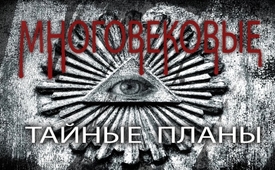 Многовековые тайные планы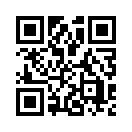 Оглядываясь назад, можно яснее представить военно-политические события последних 100 лет в этом мире, если только понять, что в тайных обществах существуют организованные олигархии, которые мыслят стратегически в масштабах столетий.Оглядываясь назад, можно яснее представить военно-политические события последних 100 лет в этом мире, если только понять, что в тайных обществах существуют организованные олигархии, которые мыслят стратегически в масштабах столетий. Для того, чтобы управлять народами, они планируют на десятки и сотни лет вперёд стратегическое уничтожение всех великих и малых держав, например, государств. Иногда они планируют судьбы народов, например, три мировые войны, которые уже были чётко изложены в 1871 году Альбертом Пайком, масоном 33 степени. Сначала Первая мировая война должна была послужить свержению царской России. Вторая мировая война должна была помочь основать государство Израиль и укрепить коммунистическую систему. Третья мировая война должна начаться с конфликтов между мусульманскими лидерами и политическим сионизмом. А весь остальной мир будет вовлечен в этот конфликт до полного истощения на всех уровнях. Таков дьявольский план Альберта Пайка с 1871 года, масона и сатаниста 33 степени.от Mol.Источники:www.kla.tv/14560|
Buch von Jan Van Helsing: “GEHEIMGESELLSCHAFTEN UND IHRE MACHT IM 20.JAHRHUNDERT“, Kap. 12 |
www.youtube.com/watch?v=rhoewUyF0owМожет быть вас тоже интересует:#Novyjmirovojporjadok - Новый мировой порядок - www.kla.tv/NovyjmirovojporjadokKla.TV – Другие новости ... свободные – независимые – без цензуры ...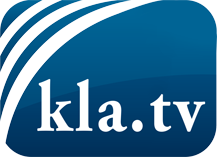 О чем СМИ не должны молчать ...Мало слышанное от народа, для народа...регулярные новости на www.kla.tv/ruОставайтесь с нами!Бесплатную рассылку новостей по электронной почте
Вы можете получить по ссылке www.kla.tv/abo-ruИнструкция по безопасности:Несогласные голоса, к сожалению, все снова подвергаются цензуре и подавлению. До тех пор, пока мы не будем сообщать в соответствии с интересами и идеологией системной прессы, мы всегда должны ожидать, что будут искать предлоги, чтобы заблокировать или навредить Kla.TV.Поэтому объединитесь сегодня в сеть независимо от интернета!
Нажмите здесь: www.kla.tv/vernetzung&lang=ruЛицензия:    Creative Commons License с указанием названия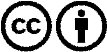 Распространение и переработка желательно с указанием названия! При этом материал не может быть представлен вне контекста. Учреждения, финансируемые за счет государственных средств, не могут пользоваться ими без консультации. Нарушения могут преследоваться по закону.